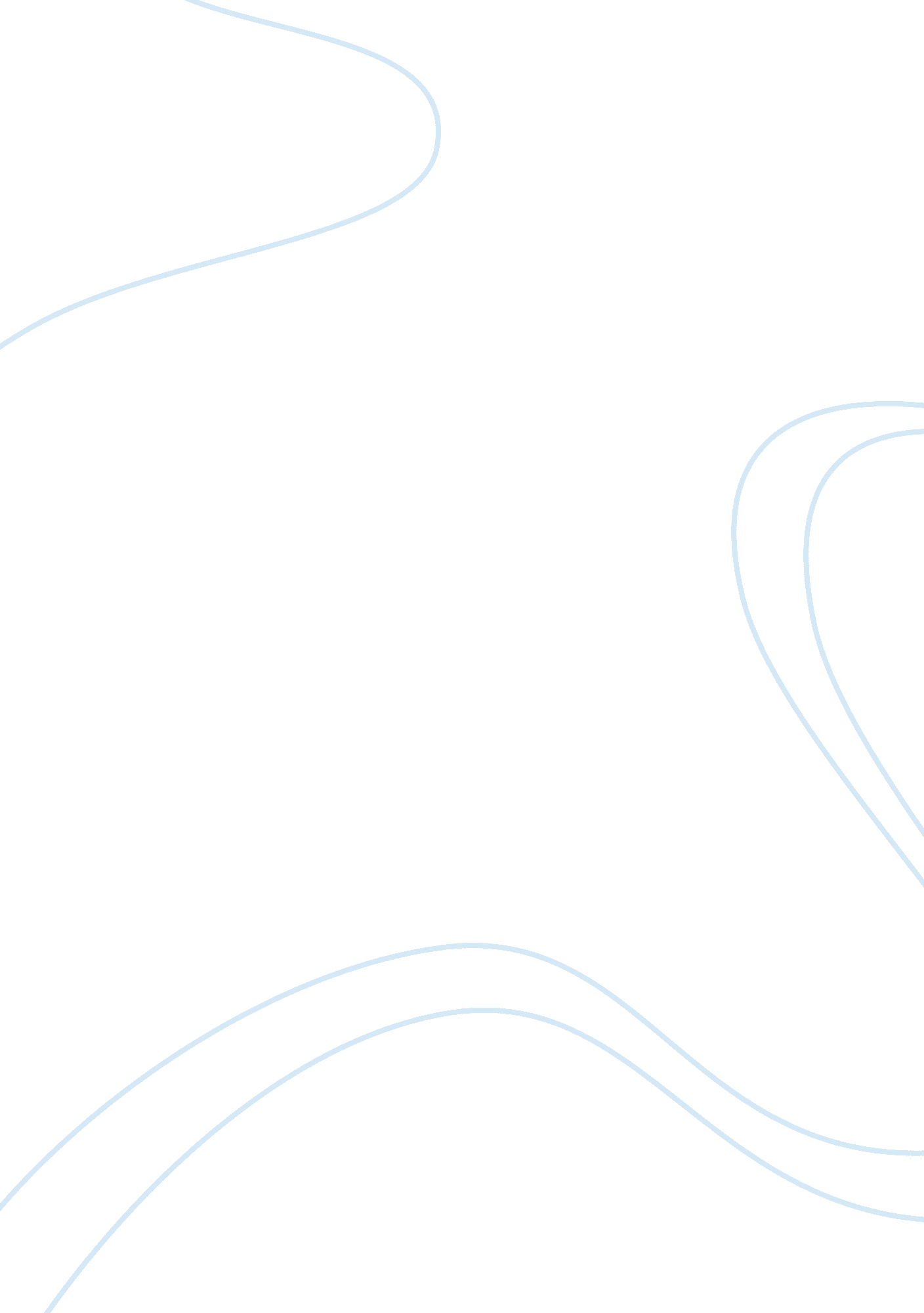 TechnologyBusiness, Management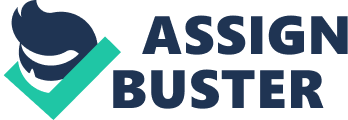 Technology: The Analysis of a Chart Word Count: 566 (2 pages) Introduction The I chose to write about is technology. Using the EBSCO Business Database on the Wolverhampton University Website, in this report I will analyze the line chart above—first by discussing the references, next the year, and finally an analysis of what the intersection of the two points mean. 
The Units of Measurement (Years) 
The x-axis is obviously measuring units of various years. While we’re sure at the moment what these units consist of, it is highly likely that it deals also with some units of econometric measure as the years go on. The units consistently go up, starting on the uptick with the point of 1971-1980, from 0 to about 50, 000. Then, interestingly enough, those units quadruple (increase by 400%) over the next 10 years. After that, over the next ten years, the figure doubles. So, it would be very interesting to know that the types of units the x-axis is measuring are actually years, as we are very sure at this point—which of course does help us in analyzing what the figures are trying to tell us. In fact, these numbers tell a curious story. 
The Result (References) 
The results on the y-axis show—unlike the x-axis, not the units of years—but rather the references (as benchmarks) staggered out. Every ten years marks a benchmark in references, because within that time frame is when a new dot is placed on the chart. Now, for the first three decades on the chart starting in the 1940s, there was absolutely no growth. Then, we see in the decade 1970-1980 there is a slight uptick in activity, with activity shooting up in exponential increments in the two decades to follow. It would be interesting to any reader to know that the kind of units on the x-axis were actually measured in years if they hadn’t already figured it out by mere deduction, so much so that there were two decades of exceedingly rapid growth of references being bought, sold, or produced, etc., in technology. The possibilities of how we could analyze all these data are really endless, but the most interesting part yet remains to be seen: the analysis of the results, which will be discussed in the following section. 
The Analysis 
The analysis of the results are basically as follows. The references to technology that were being sold, bought, or traded dramatically increased within the last two decades, but which had only started an uptick about three decades ago. Unfortunately, at this time it’s not completely sure what the units of the x-axis were supposed to be designated to be if anything other than just years. Luckily, however, that is not necessarily needful for us to know at this point—because at this point we simply know that, for the years being proffered, references to technology started to get hot on the market starting within the last three decades, with two almost equally large surges happening within the last two decades. 
Conclusion 
Having taken information from the EBSCO Business Database on the Wolverhampton University Website, a report was developed. The following elements were analyzed in the above chart: the x-axis, the y-axis, and the intersection of the two points. It was concluded by far that the most the figures of technology references jumping up were between the years 1980-1990, with about the same amount of growth within the next decade after that. 